INDICAÇÃO Nº 2388/2014Sugere ao Poder Executivo estudos para limpeza e manutenção na calçada do Vale das Caneleiras entre os bairros Linópolis e Santa Lúzia, neste município.Excelentíssimo Senhor Prefeito Municipal, Nos termos do Art. 108 do Regimento Interno desta Casa de Leis, dirijo-me a Vossa Excelência para sugerir que, por intermédio do Setor competente, que seja realizado estudos para limpeza e manutenção na calçada do Vale das Caneleiras entre os bairros Linópolis e Santa Lúzia, neste município.Justificativa:                       Moradores pedem atenção no local acima citado que está com o mato alto e as calçadas danificadas. Além disso, os moradores reclama da constante presença de pessoas desocupadas pelo local em atitudes suspeitas.Plenário “Dr. Tancredo Neves”, em 30 de junho de 2.014.Celso Ávila-vereador-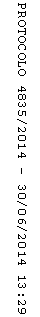 